ACADEMIA METROPOLITANA DE SEGURIDAD PÚBLICA DE LEÓN, GUANAJUATO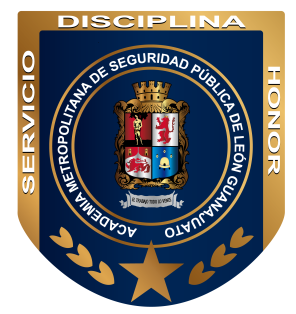 RELACIÓN DE ESQUEMAS BURSÁTILES Y DE COBERTURAS FINANCIERAS Bajo protesta de decir verdad declaramos que los Estados Financieros y sus notas, son razonablemente correctos y son responsabilidad del emisor.___________________________________                                                           ____________________________DIRECTOR GENERAL                                                                                                          DIRECTORA ADMINISTRATIVALIC. HECTOR EDGARDO QUILANTAN DE LA ROSA                                                       LIC. LUCÍA GONZÁLEZ MUÑOZNO APLICA PORQUE LA ACADEMIA METROPOLITANA DE SEGURIDAD PUBLICA DE LEON GUANAJUATO NO HA CONTRATADO ESQUEMAS BURSÁTILES Y DE COBERTURAS FINANCIERAS DEL 01 DE ENERO AL 31 DE DICIEMBRE DE 2021NO APLICA PORQUE LA ACADEMIA METROPOLITANA DE SEGURIDAD PUBLICA DE LEON GUANAJUATO NO HA CONTRATADO ESQUEMAS BURSÁTILES Y DE COBERTURAS FINANCIERAS DEL 01 DE ENERO AL 31 DE DICIEMBRE DE 2021NO APLICA PORQUE LA ACADEMIA METROPOLITANA DE SEGURIDAD PUBLICA DE LEON GUANAJUATO NO HA CONTRATADO ESQUEMAS BURSÁTILES Y DE COBERTURAS FINANCIERAS DEL 01 DE ENERO AL 31 DE DICIEMBRE DE 2021